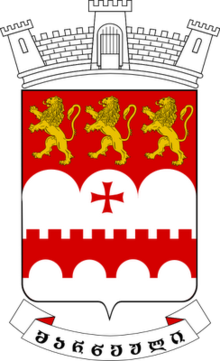 საპროექტო განაცხადის ფორმა2023 წლის მარნეულის მუნიციპალიტეტის თვითმმართველობის მიერ ინიცირებული ახალგაზრდული იდეების კონკურსიპროექტის ფორმატიგანაცხადის წარმოდგენა აუცილებელია ქართულ ენაზე;განაცხადის მიღების ბოლო ვადა 2023 წლის  5 ივლისი;სრულყოფილი განაცხადი თანდართულ დოკუმენტაციასთან ერთად (ფორმა №1 აპლიკანტის განცხადება; ფორმა №2 საპროექტო განაცხადი, ფორმა №3 პროექტის ბიუჯეტი; განმცხადებლის პირადობის მოწმობის ასლი; სხვა დამატებითი დოკუმენტაცია შესაბამისი საჭიროებით) უნდა გამოიგზავნოს ელექტრონულად მარნეულის მუნიციპალიტეტის მერიის ოფიციალურ ელ-ფოსტაზე - Municipaliteti@marneuli.gov.ge    ან დედანი დოკუმენტაციის რეგისტრაცია მარნეულის მერიაში; აუცილებელია დოკუმენტაცია იყოს ხელმოწერილი ან/და არსებობის შემთხვევაში ბეჭდით დამოწმებული.ელექტრონულად გამოგზავნის შემთხვევაში, გთხოვთ თემატიკის ველში მიუთითოთ საგრანტოს მიმართულება (ახალგაზრდული იდეების კონკურსი) და პროექტის სახელწოდება;შრიფტის ზომა - 11; სტრიქონებს შორის დაშორება 1.5; შერჩეულ კანდიდატებთან მოხდება ინდივიდუალური თანამშრომლობა (გასაუბრება, საჭიროების შემთხვევაში დამატებითი დოკუმენტაციის მოთხოვნა; პროექტის ბიუჯეტთან დაკავშირებით დამატებითი ფორმის შევსება);კითხვების შემთხვევაში საკონტაქტო პირია: გიორგი ფარჯიანი (ტელ: 595928150)ახალგაზრდული იდეები - დაფინანსება არაუმეტეს 3000 ლარი;პროექტის წარმომდგენი სუბიექტები არიან:მარნეულის მუნიციპალიტეტში რეგისტრირებული 18-დან - 30 წლამდე საქართველოს მოქალაქე(ები), რომელსაც არ აქვს მოპოვებული პროგრამით გათვალისწინებული პროექტების მიზნის შესაბამისი დაფინანსება ,,დონორის’’ მიერ;ადგილობრივი არასამთავრობო ორგანიზაცია, რომელიც მარნეულის მუნიციპალიტეტში ახორციელებს ამ პროგრამის მიზნის შესაბამის პროექტს;მარნეულის მუნიციპალიტეტში რეგისტრირებული 18-დან 30 წლამდე საქართველოს მოქალაქეების მიერ შექმნილი საინიციატივო ჯგუფი.ახალგაზრდული იდეების პროექტის მიმართულებებია:მოქალაქეობრივი ცნობიერების ამაღლება;ინტეგრაციის ხელშეწყობა;ჯანსაღი ცხოვრების წესის პოპულარიზაცია;გარემოს დაცვა;სპეციალური საჭიროების მქონე ახალგაზრდების მხარდაჭერა.პროექტის ბიუჯეტიდან (ფორმა 2) გადმოიტანეთ ბიუჯეტით ჯამური მონაცემებიგთხოვთ, დეტალურად აღწეროთ პროექტის მიზანი/მიზნებიგთხოვთ, დეტალურად აღწეროთ თქვენი პროექტის მიზნების და შედეგების შესაბამისად პროექტის შინაარსობრივი მხარეთითოეულ აქტივობას მიუთითეთ დასახელება, ხანგრძლივობა, კონკტრეყული მიზანი, დეტალური აღწერა, განხორციელების საშუალებები, შეფასების საშუალებები და სამიზნე ჯგუფი. აქტივობები უნდა იყოს ჩამოთვლილი ქრონოლოგიური თანმიმდევრობით.გთხოვთ, ჩამოთვალოთ პროექტის შედეგად მიღებული შედეგები, რომელიც უნდა იყოს რეალისტური და გაზომვადი.ზემოთ აღწერილი აქტივობების მიხედვით, თანმიმდევრულად ჩამოწერეთ თითოეული აქტივობა და შეავსეთ ყველა გრაფა. ასევე განსაზღვრეთ აქტივობების განხორციელების რისკებისაჭიროების შემთხვევაში დაამატეთ სტრიქონებიქვემოთ მიუთითეთ, თუ როგორ იქნება უზრუნველყოფილი შედეგების მდგრადობა პროექტის დასრულების შემდეგქვემოთ მიუთითეთ პროექტის განხორციელებაში ჩართული მუდმივი და დროებითი პერსონალის რაოდენობა და მონაცემებიგანმცხადებლის მიერ თანადაფინანსებით შემოსვლა არ არის სავალდებულო. საჭიროების შემთხვევაში, ქვემოთ მიუთითეთ, თუ როგორ აპირებს განმცხადებელი წვლილი შეიტანოს პროექტში (ან საკუთარი რესურსებით ან მესამე მხარის კონტრიბუციით). თანადაფინანსება შეიძლება იყოს ფინანსური ან ადამიანური რესურსებით.განმცხადებელი: თარიღი:ხელმოწერა /განმცხადებლის მონაცემებიგანმცხადებლის სახელი და გვარი ორგანიზაციის დასახელება / საინიციატივო ჯგუფის წარმომადგენელისაკონტაქტო პირის პირადი ნომერი ორგანიზაციის საიდენტიფიკაციო კოდი  ორგანიზაციის რეგისტრაციის თარიღიორგანიზაციის სტატუსიმისამართი (ფაქტობრივი)ტელეფონიელ. ფოსტაპროექტის შესახებ ზოგადი ინფორმაციათქვენ მიერ შერჩეული საგრანტოს პროექტიდან დაასახელეთ მიმართულების  თემატიკაპროექტის სახელწოდებაპროექტის განხორციელების ხანგრძლივობა (არ უნდა აღემატებოდეს 6 თვეს)პროექტის განხორციელების ადგილი (მისამართი)პროექტით მოსარგებლე ბენეფიციარები და სამიზნე ჯგუფებიპროექტის განხორციელების საჭიროება / არსებული მდგომარეობის აღწერა(გთხოვთ, დეტალურად აღწეროთ წარმოდგენილი იდეის განხორციელების საჭიროება, ასევე არსებული მდგომარეობა ამ კუთხით და რატომ არის პროექტის აქტუალური მუნიციპალიტეტისთვის  (½ გვერდი))პროექტის ბიუჯეტიპროექტის საერთო ღირებულება (ლარი)გრანტის ფარგლებში მოთხოვნილი თანხა (ლარი)ლარიპროექტის მიზანი (½ გვერდი)პროექტის  აღწერა (მაქსიმუმ 1 გვერდი)პროექტის  აქტივობები (მაქსიმუმ 2 გვერდი)პროექტის მოსალოდნელი შედეგები (½ გვერდი)პროექტის დროითი ჩარჩოაქტივობაპერიოდიშედეგიდადასტურების წყაროთანხიდ ოდენობა (ლარი)განმცხადებლის ჩარულობა/გაწეული რესურსირისკიპროექტის  მდგრადობა (½ გვერდი)დაინტერესებული მხარეების ჩართულობა (½ გვერდი)თანადაფინანსება (½ გვერდი)